DAVID DOUGLAS SCHOOL DISTRICTVacancy Notice for the Position ofDirector of Communications, Family Engagement and Strategic PartnershipsDAVID DOUGLAS SCHOOL DISTRICT #40JOB DESCRIPTIONAdministrationJOB TITLE: Director of Communications, Family Engagement and Strategic PartnershipsReports to:  Superintendent/Assistant SuperintendentJob Purpose Statement:  The position of Director of Communications, Family Engagement and Strategic Partnerships provides districtwide leadership in the management and implementation of both internal and external communications systems and ensures that all stakeholders and community members are informed and connected to the district’s overarching vision and mission. The Director is responsible for the planning, development, and execution of internal communications, district-to-patron communications, media relations, grant information coordination, special information campaigns, and districtwide business partnerships. As a district leader, this position is responsible for the development and implementation of intentional strategies crafted to both improve equitable student outcomes and support the district's strategic plan and vision.Essential Job Functions: Facilitate the district’s communication program and advise the administration and board on communication theory, research, and models Envision and create a strategic approach to communications programming with attention to maximizing available resources Contribute to website- and technology-based communication efforts Answer public requests for information; maintain background files; keep historical records; and plan for district anniversary celebrations Coordinate, maintain and enhance the key communicator network Assess the public’s knowledge and attitudes about the district, and use the information effectively Cooperate with district administrators and other staff members, as appropriate, in publicizing and promoting special events, performances, exhibitions, displays, or dedications sponsored by the schools or district Review and edit all district publications disseminated to the public Develop budget / bond issue information Maintain effective relationships and contact information for media representatives Prepare story ideas, media releases, and statements about district new items Develop brochures and materials for recruitment of candidates, promotion of district programs, and general information about the district Prepare the superintendent, or designated spokesperson, for interviews with the media Serve as information liaison between the district and community Act as liaison to the David Douglas Educational Foundation Direct the Special Projects department to assure quality services are provided in a timely manner Orchestrate a range of employee communications including newsletters, electronic communications, and special event notifications Assist the superintendent in preparation of materials for presentations, speeches and major written communication  Other Job Functions:Models and reinforces a laser-like focus on equity-based strategies and practicesWork directly with the superintendent to advise on districtwide direction related to community relations and strategic directionWork closely with Cabinet members and other district staff to coordinate services and support district initiativesKey relationship with Chamber of Commerce and Community Agencies, Community Groups and Organizations: Acts as liaison with any groups interfacing with the districtServe as a member of superintendent’s cabinetPlans and directs the District’s public information program, establishing two-way communications with both internal and external audiencesLeads proactive media relations to help elevate the district, schools, students and staff profiles locally, regionally and nationallyIn conjunction with the emergency operations center, leads crisis response for school-based emergencies and district-wide eventsProvides districtwide leadership and training for communications best practices. Creates inclusive communication plans to elevate the voices of Latinx, Black, African-American, Pacific Islander, Native American and LGBTQ+ students, staff and community membersDevelops and directs implementation of community partnerships focusing on partnerships that impact the total district and benefit our students and their familiesEstablishes and maintains cooperative relationships with Chambers of Commerce, community agencies, advocacy organizations, and explores ways and means of creating business partnerships using community and school resources in the total education programProvides leadership for an office that manages internal communications, external communications, two-way community engagement with diverse populations, crisis communications, media relations and public record requestsPrepares and recommends capital and operating budgets for Communications and Community Relations, and controls expenditures within operating budgetDirects work and evaluates the performance of all assigned staffProvides communication support to the Superintendent and School BoardPrepares long- and short-term plans for communications, community relations, grant and business partnership acquisitionPerform other duties, as assignedJob Recommended Requirements-Qualifications:Experience Preferred: Minimum of three (3) years in professional and managerial experience in public administration, communications, or a related field. Skills, Knowledge and/or Abilities Required:Skills: Strong written and verbal communication, problem-solving, and budgeting skills. Ability to lead, manage, plan, direct and evaluate the work of others.  Strong interpersonal skills and ability to establish and maintain effective relationships. Work harmoniously with administrative personnel, staff, parents, and community.  Exhibit high level of personal and professional integrity and ethics.Knowledge of current rules, policies, regulations, and laws relating to curriculum; employee relations, staff planning, best practices, and the district budget. Abilities to sit for prolonged periods, provide direction to others and make independent judgments, recall and maintain records, meet deadlines, communicate with individuals of varied cultural and educational backgrounds, communicate in oral and written form. Significant physical abilities include reaching/handling/fingering, talking/hearing conversations, near visual acuity/visual accommodation. Moderate degree of physical stamina, with occasional lifting of up to 40 pounds. Ability to move freely around the office, making frequent trips from desk to counter, files and other locations within the building. Ability to use telephone, computer and other office equipment for extended periods of time. Education/Licenses Preferred:  Master’s degree in public administration, communications or a related field or accreditation in Public Relations.  Valid Driver's License and evidence of insurability. Multi-Cultural preferred. Bi-Lingual preferred. Proficiency in written and oral Spanish preferred.The David Douglas School District welcomes applications from candidates that expand the District's diversity.Terms of Employment:  260 days per year.  Salary to be established by the Administrative Salary Agreement.Evaluation:  Performance of this job will be evaluated annually in accordance with provisions of the Board's policy on evaluation of professional personnel.David Douglas School District Drug Testing and Criminal Background check Per district policy all offers of employment shall be contingent upon the successful passing of a district required drug test and criminal background check.  David Douglas School District’s Human Resources will designate where and when the testing will be conducted.  The offer of employment will be withdrawn from candidates who test positive for drugs.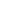 Position start date is July 1, 2023Locations:  District OfficeWe are most interested in finding the best candidate for the job, and that candidate may be one who comes from a less traditional background. We would encourage you to apply, even if you don’t believe you meet every one of our qualifications described. If you are unsure whether you meet the qualifications of this position, or how this would be determined, please feel free to contact Human Resources to discuss your application. Preference will be given to those applicants with work or lived experience with culturally, linguistically and racially diverse communities.           Salary:            Salary and benefits based on 2023-2024 Administrator agreement 		260 day contract Application Process:Please submit:1.      Complete the online TalentEd Recruit & Hire Application,https://daviddouglas.schoolrecruiter.net.2.       Include the following documents in your TalentEd Recruit & Hire application:   Personal letter of application stating why you are interested in this position   Current resume   Statement of your philosophy about student achievement (1 page)   Statement outlining the most innovative initiative or program you have created (1 page)  Three (3) letters of recommendation3.      If selected candidates will complete an intensive interview process including: on demand activities, writing activities, and evaluation activities. All application materials must be completed in full.TalentEd Recruit & Hire application open until Jan 27, 2023, 4:00pm.       	Suggested Timelines:          	All dates and times are subject to change    	Jan 13 – Jan 27, 2023		Application periodJan 30 – Feb 3, 2023	Initial applicant screening, first review of application materials, and pre-reference checks			Feb 6 – Feb 10, 2023	Candidate interviews are conductedFeb 13 – Feb 14, 2023	Follow up interviews with Superintendent/Assistant SuperintendentFeb 17, 2023	Candidate selection	Feb 28, 2023			DDSD Board of Education will offer a contract to the successful finalist	July 1, 2023			Director begins dutiesDavid Douglas School District isAn Equal Opportunity EmployerPosition:Director of Communications, Family Engagement and Strategic PartnershipsQualifications:The District is searching for a strong leader with a deep understanding of inclusivity: related to elevating the voices of Latinx, Black, African-American, Pacific Islander, Native American and LGBTQ+ students, staff and community members.